Information letter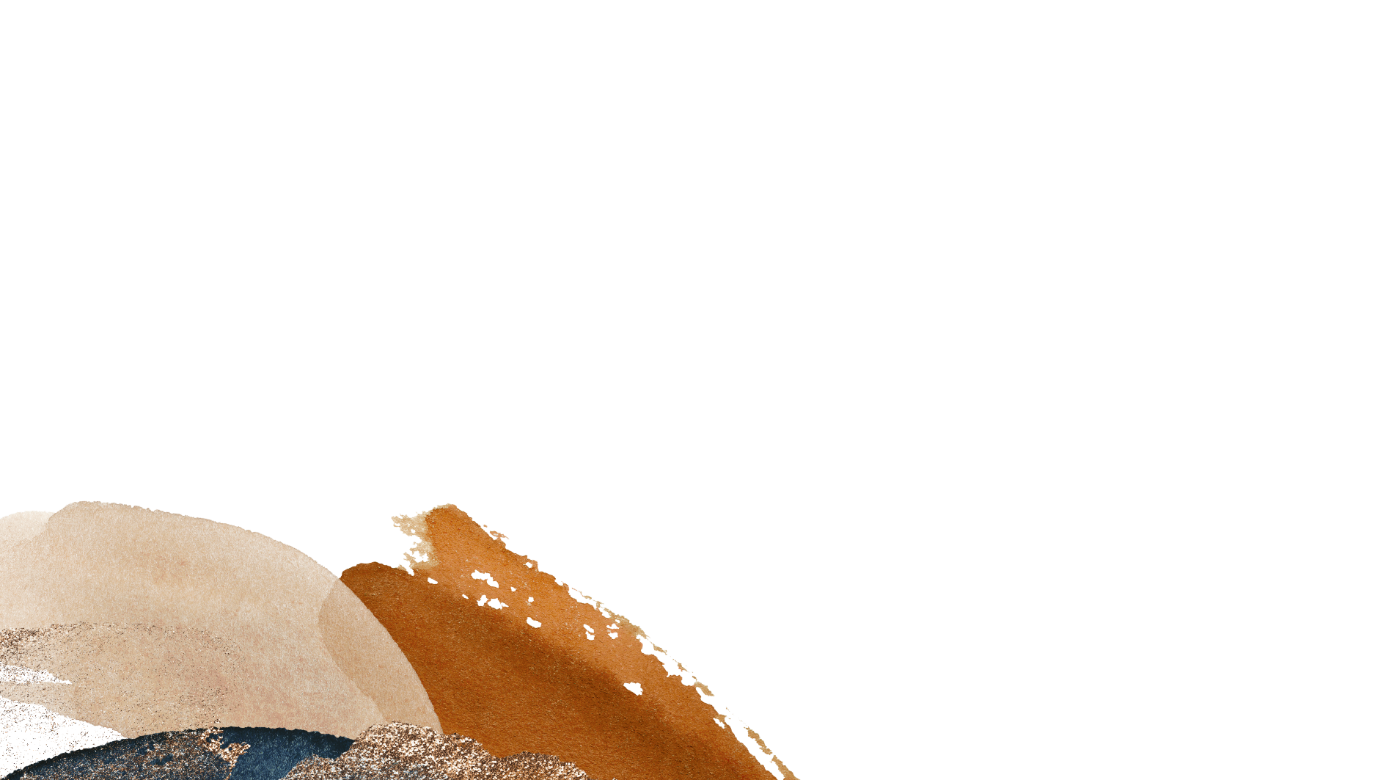 All-Russian Student Olympiad in Mathematics with International Participation(Yakutsk, April 24-29, 2022)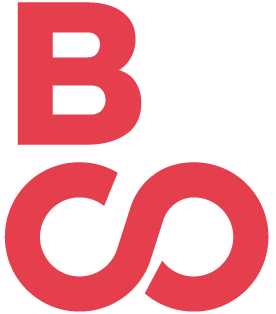 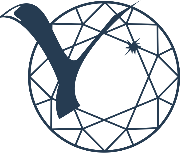 Institute of Mathematics and Information ScienceM.K. Ammosov North-Eastern Federal University,Regional Scientific and Educational Mathematical Center "Far Eastern Center for Mathematical Research" (RSEMC FECMR) are holding on April 24-29, 2022 in an online format the All-Russian Student Olympiad (ARSO) with International Participation.Students of universities studying in all academic areas are invited to participate in the Olympiad. The results of the Olympiad will be summed up in the following nominations:absolute - among all participants;team (according to the three best results of representatives of one university).There is no registration fee for participation in the Olympiad.Participants of the ARSO must be registered on the NEFU website http://s-vfu.ru/vsom no later than April 20, 2022.        Official languages: Russian and English.CONTACTSOlympiad page on the official website of NEFU: http://s-vfu.ru/mathSecretary of the Organizing Committee: Academic Secretary of NEFU Evgeny Sharin, Cand. Sc. Physics and Mathematics, phone +7(924)8618884, ef.sharin@s-vfu.ru , International relations office, international@s-vfu.ru  